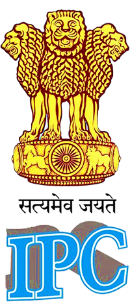 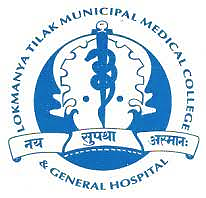 Date: 18/09/2021Report on National Pharmacovigilance Week 2021 Day 2 – Quiz Day This was the quiz day conducted in the Lecture hall of Pharmacology department. The day was started by an introductory note by Dr. Abhilasha Rashmi at 10 am. The quiz questions were pertaining to pharmacology and pharmacovigilance. There were 22 participants. Four participants were from Seth Gordhandas Sunderdas Medical College (GSMC) and the King Edward Memorial (KEM) Hospital and 18 were from Lokmanya Tilak Medical College and General Hospital (LTMMC & GH). The participants were grouped into 11 teams, each team consisting of 2 participants.The quiz had a screening round and then the final rounds. The screening round was the first elimination round and was decided by a set of 10 MCQs. Thirty minutes were given for the screening round.Screening round was hosted by Dr. Abhilasha Rashmi.The MCQs were corrected under the guidance of Dr. Smita Mali. The correction & decision making lasted for 30 minutes. The best 4 teams (total of 8 participants) were selected for the final rounds. The results were declared by Dr. Sudhir Pawar (Professor & HOD, Pharmacology department)Devesh & Amay, GSMC & KEM (Team A)Hema & Vignesh, LTMMC & GH (Team B)Bhumi & Nandini, LTMMC & GH (Team C)Debaya and Prashant, GSMC & KEM (Team D)There were 4 final rounds amongst the 4 selected teams. This round was hosted by Dr. Firoz TadaviRound 1: 1 ADR, 2 questions                Identifying the personRound 2: 2 sets of match the following 5 items (time for each set is 2 minutes). The                 questions and answer for this round was circulated in hard copies.Round 3: Therapeutic problem based round. 3 questions. 10 secs for each question. Round 4: Rapid fire round                Total 10 questions (time 1 minutes for each question)There was no negative marking throughout the quizThe winner was Team D (Debaya and Prashant) from GSMC. Score were 96/100The second runner up were Team C (Bhumi and Nandini) from LTMMC. Score were 90/100. The event was closed with a vote of thanks from Dr. Sudhir Pawar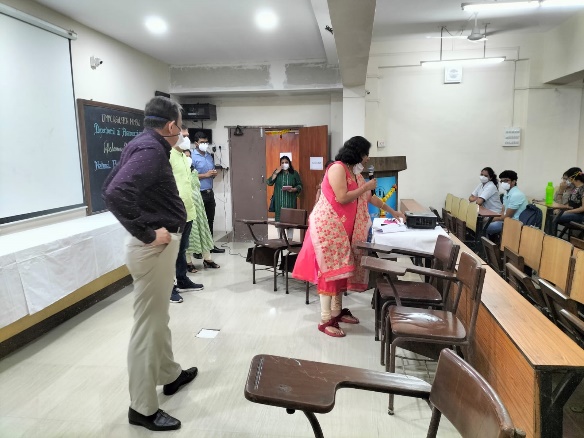 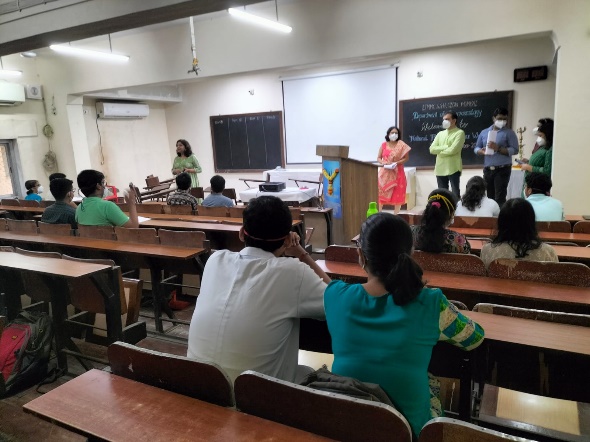 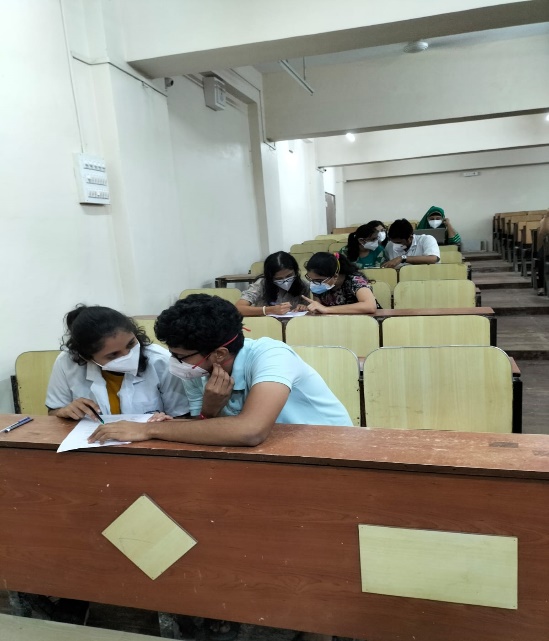 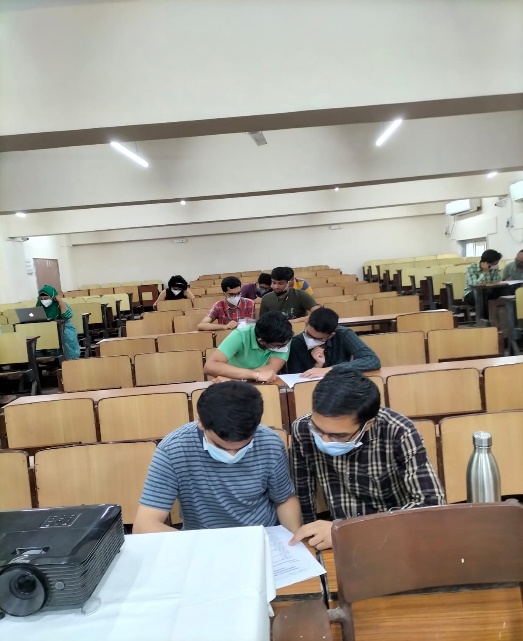 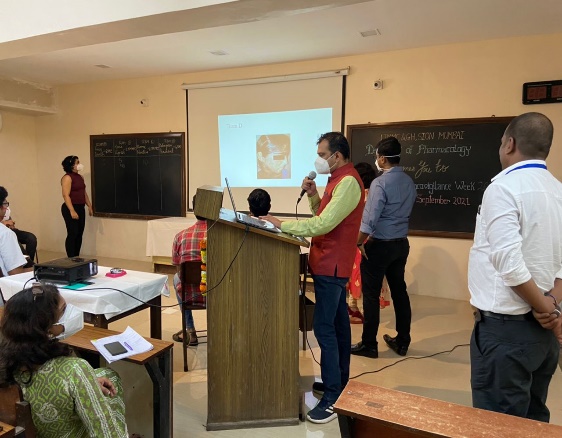 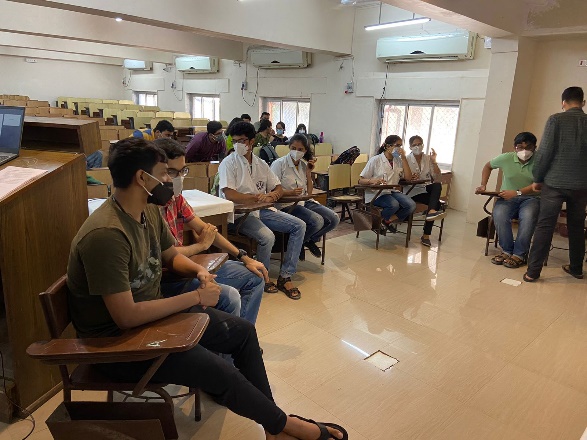 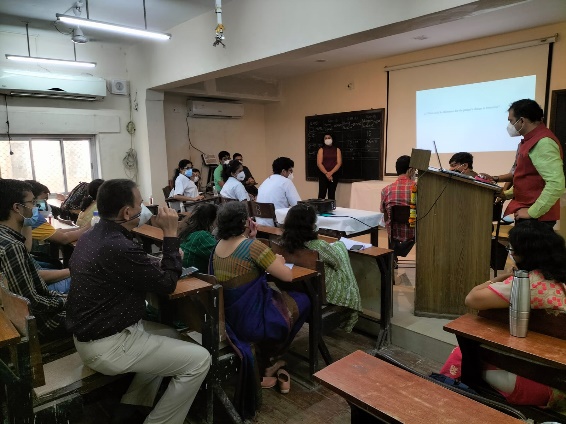 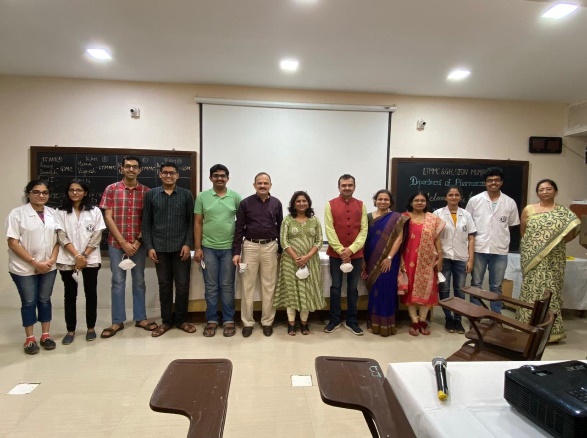 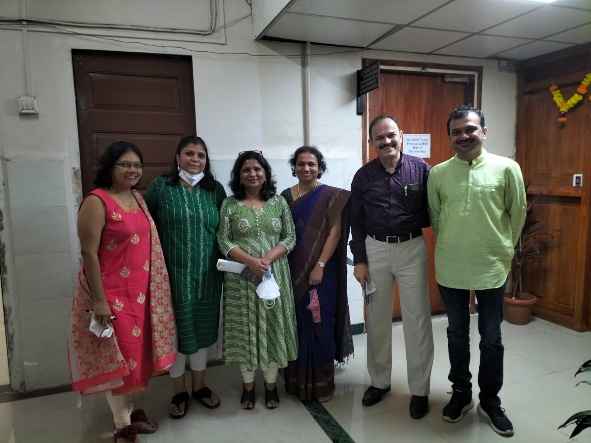 